Supporting Statement for Requests for Approval under the Paperwork Reduction Act and 5 CFR 1320Application for EnergyRight® Solutions Program, OMB #3316-0019
SECTION A. JUSTIFICATION:1. Explain the circumstances that make the collection of information necessary. 

The EnergyRight® Program (branded initially as the EnergyRight® Solutions Program) is a collection of services designed to help residential, commercial, and industrial customers solve energy use problems, provide a mechanism to properly manage growth of the electric power system and to effectively communicate advantages of selecting electricity as a dwelling’s or business’s primary energy source.  The program produces positive benefits for customers by providing ways to save money and reduce wasteful consumption of scarce, non-renewable, natural resources.  It also is within the broad directions of the TVA Act for the TVA Board of Directors “to make studies, experiments, and determinations to promote the wider and better use of electric power and it may cooperate with State governments, or their subdivisions or agencies, or other organizations, in the application of electric power to the fuller and better-balanced development of the resources of the region…..” (TVA Act, section 10, copy attached).  The EnergyRight Program is a broad term that encompasses many activities that promote energy efficiency and electrification. The EnergyRight New Homes program promotes all-electric, energy-efficient new homes.  The EnergyRight eScore program encourages the installation of energy-efficiency upgrades in existing, single-family homes. Program features include a certified contractor network, installation standards, incentives, and financing. Installations from eScore and Self-Audit are reported through the eScore portal. All other EnergyRight  Program installations are reported to TVA through an online database, –E-Tracker.  An installation qualifying for the EnergyRight  Program typically is eligible for a cash incentive, known as a rebate. The rebate is a cash incentive that is either paid to the participant or the Local Power Company (LPC), the distributor of power.   Typically, distributors will use rebates received from TVA to offset the costs of inspection services and administration of the program, as well as for paying incentives to builders, contractors, or homeowners.Under the EnergyRight Program eScore, participating distributors of TVA power may choose to offer loans for heat pumps and energy efficiency improvements.  The distributors offer low-interest loans of up to $15,000 per individual, and a repayment period not to exceed 10 years.
The EnergyRight Program also encompasses EnergyRight for Business and Industry program which promotes electric technology efficiency improvements.  The program has two possible paths the customer can take to obtain project support, Custom Solutions or Standard Solutions.  The Custom Solutions path provides unbiased, reliable technical assistance and information to help identify custom facility and process electric savings opportunities at facilities. The program provides incentives to help minimize upfront costs to encourage business owners to follow through on energy efficiency upgrades. The Standard Solutions path provides pre-determined incentives for qualified energy-efficient measures allowing commercial customers to simplify their decision-making process regarding cost-effectiveness.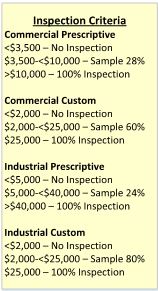 Measurement & Verification. Pre- and post-installation inspections are conducted to maintain a high standard of quality. This also ensures that incented measures are correctly installed and achieving the energy savings claimed as quantified by M&V reporting.   Minimum percentage of inspections is required in the Business and Industry programs to assure measures that are being incentivized actually meet the program requirements.  All projects that have a pre-inspection will also have a post-inspection performed. The inspection criteria currently applied to the program are noted in the table.EnergyRight for Business and Industry participants receive a cash incentive to install energy efficiency measures.  To obtain the cash incentive, the participant must fill out a Program application.  The participant receiving the energy efficiency measure and therefore the cash incentive benefit can identify the recipient of the cash incentive within the application.  In some cases, the recipient installing the energy efficiency measure may want to elect for the cash incentive to be made to the contractor or another third party.  The recipient of said cash incentive must provide the appropriate TAX ID and where the Program will mail the cash payment. 

As a separate function aside from the data collection for the EnergyRight Program, periodic surveys are conducted by the Strategy, Marketing & Support group.  Information is collected as an independent measure of indirect program impact, the effectiveness of communication efforts, changing demographics, program administration, changes in the saturation of other fuels, potential interest in energy programs, drivers of energy efficiency and changes in saturation of other electrical equipment.  Results are used both with the EnergyRight Program and power planning purposes at TVA.  See the attached document OMB Collection of Information Employing Statistical Methods.doc for details related to this collection effort.2. Indicate how, by whom, and for what purpose the information is to be used. Except for a new collection, indicate the actual use the agency has made of the information received from the current collection.EnergyRight for Business & Industry - The installation of energy improvements results in energy savings to both the TVA power system and to the consumer of TVA power.  Such installations result from the influence of the Programs cash incentive.  The application information collected is used for Program staff to perform on-site inspections as required by the program.  

TVA and LPCs use the Strategy, Marketing & Support group’s results to assess the program potential, the effectiveness of the programs, and determine potential program modifications.  See the attached document OMB Collection of Information Employing Statistical Methods.doc for details related to this collection effort.EnergyRight for Home - TVA and the local power companies cooperate in providing low-interest loans, and heat pump inspections to those consumers who heat or cool electrically and/or who need to make energy improvements to their residences.

The installation of energy improvements results in energy savings to both the TVA power system and to the consumer of TVA power.  Such installations result from the consumer’s access to low-interest financing, installation inspections, and the information provided to consumers.

EnergyRight Program - TVA and LPCs use the survey results to assess the program potential, the effectiveness of their residential programs, determine potential program modifications, and for comparative purposes of the LPCs service area to a specified geographic district and the Valley overall.  See the attached document OMB Collection of Information Employing Statistical Methods.doc for details related to this collection effort.3. Describe whether, and to what extent, the collection of information involves the use of automated, electronic, mechanical, or other technological collection techniques or other forms of information technology.EnergyRight for Business & Industry - The program participant is required to fill out an application and provide appropriate information.  The application is a web-based application and the data entered into the application is sent to the program via email in a CSV file.  The data is digested into the Program database, reducing program processing time and transfer errors associated with paper applications.    
EnergyRight for Home - The information on all forms is recorded by an energy services technician while in a residence inspecting installed improvements.  TVA currently accepts electronic submission and paper submissions of audits and will allow electronic submission of all other forms if the residential energy services technicians obtain remote entry computer capability.

EnergyRight Program - Survey information is gathered by telephone, online, or by mail.  Methods used are based on the audience being surveyed and the methodology that will ensure accurate results. Utilization of online surveys and online panels have significantly reduced the time needed to compile, collect, and analyze survey collected survey data.4. Describe efforts to identify duplication. Show specifically why any similar information already available cannot be used or modified for use for the purposes described in Item 2 above.All applications are unique, in that the participant is requesting a new energy efficiency measure be installed.  As such, the program requires a new application for each new measure.  Although the participant may have participated in the program in the past and provided the application information, the Program requires current information on each project.  The current information is required to accurately identify the site address where the measure is being installed, the recipient of the cash incentive and to allow for LPC approval.  There is no similar information currently available.  Each installation inspection results in the collection of data that is only valuable to that particular dwelling.TVA internal review staff periodically reviews the forms and surveys from statistical, marketing, and other perspectives.  The forms and surveys are continually evaluated by these staff and others to determine any improvements that can be made that will make data collection easier and less time-consuming.  TVA’s legal staff reviews the forms and assists in improving them when possible.

Surveys are closely monitored by TVA Business Insights and Reporting group to ensure the survey research does not duplicate existing efforts.  Due diligence is exercised to ensure that survey questions are not needlessly duplicated.

All forms are coordinated and controlled by the staff that coordinates the EnergyRight Program.  One staff member is responsible for the development of all forms and ensures there is no duplication of unnecessary information.  Additionally, the forms are reviewed, approved, and assigned a control number by staff in the Federal Records Management Program under TVA’s agency records officer.  A large percentage of the information on the forms is entered into a central database, where once again, the data is evaluated to assure no duplication of entry.  Efforts have been made to reduce burden where possible.


5. If the collection of information impacts small businesses or other small entities, describe any methods used to minimize burden.The requirements imposed by this collection are applied equally to all firms regardless of the firm’s size. The burden placed on small business is no greater than on any other respondent. Every effort is used to maximize technologies that minimize the impact of data collection on all respondents, including consumers and business respondents.
6. Describe the consequence to Federal program or policy activities if the collection is not conducted or is conducted less frequently, as well as any technical or legal obstacles to reducing burden.The information collected in the application ensures that the proper tax documents are provided to the cash incentive recipient.  The information is collected on forms only once, and this is done at the customer’s request. This information is necessary to manage the EnergyRight Program and to measure and verify the impact these programs have on TVA’s power supply planning, the LPCs, and the consumers participating in these programs.

Surveys are administered on an approximate one and two year cycle.7. Explain any special circumstances that would cause an information collection to be conducted in a manner: requiring respondents to report information to the agency more often than quarterly; requiring respondents to prepare a written response to a collection of information in fewer than 30 days after receipt of it; requiring respondents to submit more than an original and two copies of any document; requiring respondents to retain records, other than health, medical, government contract, grant-in-aid, or tax records, for more than three years; in connection with a statistical survey, that is not designed to produce valid and reliable results that can be generalized to the universe of study; requiring the use of a statistical data classification that has not been reviewed and approved by OMB; that includes a pledge of confidentiality that is not supported by authority established in statute or regulation, that is not supported by disclosure and data security policies that are consistent with the pledge, or which unnecessarily impedes sharing of data with other agencies for compatible confidential use; or requiring respondents to submit proprietary trade secrets, or other confidential information unless the agency can demonstrate that it has instituted procedures to protect the information's confidentiality to the extent permitted by law.None of these special circumstances apply to any current activities. 8. If applicable, provide a copy and identify the date and page number of publication in the Federal Register of the agency's notice, required by 5 CFR 1320.8(d), soliciting comments on the information collection prior to submission to OMB. A copy of the Federal Register Notice is attached.  There were no public comments.  These forms are continually evaluated and discussed with numerous staff who are associated with some respect with the program collection needs.  Staffs are regularly consulted and informed of data collection needs.  It is through consultations and training sessions that teams learn from each other and generate the input that has allowed TVA to regularly simplify the forms and make them less burdensome to all.9. Explain any decision to provide any payment or gift to respondents, other than remuneration of contractors or grantees.It does not apply to the EnergyRight for Business and Industry.  
In the past, TVA offered to employees and retirees the ability to participate in the EnergyRight for the Home program and to take advantage of an awards program whereby each participating employee or retiree could choose an interest-free loan for EnergyRight services.  Employees who participated in the program before its cancellation who retire must convert the loan to a retiree’s status.  10. Describe any assurance of confidentiality provided to respondents and the basis for the assurance in statute, regulation, or agency policy.EnergyRight for Business & Industry - The program application states the following Program terms in conditions:“TVA and Program Administrator will use commercially reasonable efforts to maintain the confidentiality of all data collected from the Company (collectively, "Company Data"). In the event that there is an unauthorized access to Company Data for which a security breach notification to consumers will be legally required under applicable state or federal law (a "Security Incident"), TVA’s Program Administrator will (i) use commercially reasonable efforts to investigate the Security Incident and prevent further or ongoing unauthorized access to such information; and (ii) provide any legally necessary notifications to Applicant.”EnergyRight for Home - Financing disclosures are included as part of each consumer financing package, and these disclosures include a Privacy Act Statement. 

EnergyRight Program - In survey efforts, any information which could be construed to identify a specific respondent is kept in strict confidence.  The anonymity of respondents is maintained in all analysis and reporting.  These forms are handled in accordance with TVA’s procedures regarding restricted information.  They are maintained in TVA’s systems of record and accessed by identifying information; therefore, a privacy act system of records, TVA-29 is provided, copy attached.    

11. Provide additional justification for any questions of a sensitive nature, such as sexual behavior and attitudes, religious beliefs, and other matters that are commonly considered private. 

     	Not applicable to any current activities. 12. Provide estimates of the hour burden of the collection of information. The statement should:Indicate the number of respondents, frequency of response, annual hour burden, and an explanation of how the burden was estimated. Unless directed to do so, agencies should not conduct special surveys to obtain information on which to base hour burden estimates. Consultation with a sample (fewer than 10) of potential respondents is desirable. If the hour burden on respondents is expected to vary widely because of differences in activity, size, or complexity, show the range of estimated hour burden, and explain the reasons for the variance. Generally, estimates should not include burden hours for customary and usual business practices. * If this request for approval covers more than one form, provide separate hour burden estimates for each form and aggregate the hour burdens.EnergyRight for Home. Agreement to Participate – Homeowner (Financing) Form (TVA 17655)Agreement to Participate – Landlord (Financing) Form (TVA 17656)Repayment Agreement Form (TVA 17657)Security Agreement Form (TVA 17658)Notice of Right to Cancel Form (TVA 17659)The responses for each inspection varies with the degree of participation in the program.  All of the attached forms are not completed for each installation.  The number and type of forms completed depend on the customer’s status (owner, landlord, tenant) and the degree of participation in the program; however, an average of six (6) forms or responses will be used by each respondent.EnergyRight for Business & Industry.Survey of Commercial and Industrial Saturation customers served by TVA and the 154 local power companies (LPC) of TVA power. These customers reside in seven states within the Southeastern United States. Information about these customers is required for the commercial and industrial components of the TVA load forecast and to support TVA’s program planning and development efforts, including interest and saturation of distributed generation, renewables, electrification, etc., across the service territory.A total of 1,500 surveys are planned for a 3-year cycle, with an average of 500 per year.EnergyRight Residential Program.Responses for each survey (Residential Saturation Survey & Paper Audit) vary depending on household characteristics and electrical equipment used.  Respondents do not complete every question in the surveys.  A total of 12,000 surveys are planned for a 3-year cycle, with an average of 4,000 per year. Provide estimates of annualized cost to respondents for the hour burdens for collections of information, identifying and using appropriate wage rate categories. The cost of contracting out or paying outside parties for information collection activities should not be included here. Instead, this cost should be included under item 13.Annualized cost per applicant:  The average hourly wage for the states in the TVA service area is $27.78 and represents an increase in the average hourly wage from the previous approval.  This estimate was calculated using a snapshot of data taken on 12-31-2021 from the 2021 Bureau of Labor Statistics National Compensation Survey on Wages from the following sources:https://www.bls.gov/regions/southeast/news-release/countyemploymentandwages_mississippi.htmhttps://www.bls.gov/regions/southeast/news-release/countyemploymentandwages_kentucky.htmhttps://www.bls.gov/regions/southeast/news-release/countyemploymentandwages_alabama.htmhttps://www.bls.gov/regions/southeast/news-release/countyemploymentandwages_tennessee.htmhttps://www.bls.gov/regions/southeast/news-release/countyemploymentandwages_georgia.htmhttps://www.bls.gov/regions/southeast/news-release/countyemploymentandwages_northcarolina.htmhttps://www.bls.gov/regions/mid-atlantic/news-release/countyemploymentandwages_virginia.htm13. Provide an estimate for the total annual cost burden to respondents or record keepers resulting from the collection of information. Do NOT include the labor cost (wage equivalent) of the burden hours described in Question 12 (above). The information required here corresponds to that in #14 on the 83-I (cost to the public).   The cost estimate should be split into two components: a total capital and start-up cost component (annualized over its expected useful life) anda total operation and maintenance and purchase of services component. The estimates should take into account costs associated with generating, maintaining, and disclosing or providing the information. Include descriptions of methods used to estimate major cost factors including system and technology acquisition, expected useful life of capital equipment, the discount rate(s), and the time period over which costs will be incurred. Capital and start-up costs include, among other items, preparations for collecting information such as purchasing computers and software; monitoring, sampling, drilling and testing equipment; and record storage facilities. If cost estimates are expected to vary widely, agencies should present ranges of cost burdens and explain the reasons for the variance. The cost of purchasing or contracting out information collections services should be a part of this cost burden estimate. In developing cost burden estimates, agencies may consult with a sample of respondents (fewer than 10), utilize the 60-day pre-OMB submission public comment process and use existing economic or regulatory impact analysis associated with the rulemaking containing the information collection, as appropriate. Generally, estimates should not include purchases of equipment or services, or portions thereof, made: (1) prior to October 1, 1995, (2) to achieve regulatory compliance with requirements not associated with the information collection, (3) for reasons other than to provide information or keep records for the government, or (4) as part of customary and usual business or private practices.None. 14. Provide estimates of annualized costs to the Federal government. Include here a description of the method used to estimate costs to the Federal government, which should show the quantification of hours, operational expenses (such as equipment, overhead, printing, and staff support), and any other expense which would not have been incurred without this collection of information. If there will be no costs beyond the normal labor costs for staff, state so.The EnergyRight Program is funded by power revenues under TVA’s Commercial Energy Solutions organization.Estimated annualized costs:  processing:  1.5 FTE x $50,000 x 1.3 for benefits/other = $97,500.
15. Explain the reasons for any program changes or adjustments reported on the burden worksheet.The decrease in burden is the result of reduced sample sizes for surveys and the elimination of several program related formsTVA has eliminated two forms since the previous approval. Forms Heat Pump Plan Work Completion Form (TVA 17650), Water Heater Plan Work Completion Form (TVA 17652), Program Implementation Plan Form (TVA 17654), and New Homes Plan Work Completion Form (TVA 17651) were outdated and are no longer used by the program.16. For collections of information whose results will be published, outline plans for tabulation and publication. Address any complex analytical techniques that will be used. Provide the time schedule for the entire project, including beginning and ending dates of the collection of information, completion of report, publication dates, and other actions.Not applicable.  There are no plans to publish this collection of information. 17. If seeking approval to not display the expiration date for OMB approval of the information collection, explain the reasons that display would be inappropriate. Not applicable.  TVA is not requesting an exemption for display of the OMB expiration date. 18. Explain each exception to the topics of the certification statement identified in “Certification for Paperwork Reduction Act Submissions,”Not applicable.  TVA is not requesting an exception to Certification for the Paperwork Reduction Act Submissions.  Section B. Collections of Information Employing Statistical MethodsEnergyRight for Business & Industry.EnergyRight for Home. These information collections do not employ statistical methods.EnergyRight Program.1.  To collect this information, TVA employs telephone, online, and mail surveys of residential households and businesses residing in the service area of one of the 154 local power companies (LPCs) that purchase power from TVA.  This survey is conducted as an independent measure of indirect program impact, effectiveness of communication efforts, evolving household demographics, program administration, changes in the saturation of non-electric fuels, potential interest in distributed energy, possible adoption of demand response programs, interest in electrification programs, drivers of energy efficiency, and changes in saturation of electrical equipment.  This information is not available from other public sources and must be gathered by TVA.  The results of this survey aid groups such as TVA’s Enterprise Planning as well as Products and Services managers in assessing the effectiveness of TVA’s energy efficiency and demand response programs, planning improvements to existing programs, and designing new programs.  Local power company staffs also use these results to determine ways to better meet the needs of their residential and commercial customers.The respondent universe is comprised of households and businesses residing in the TVA service area.  From this universe, sample sizes are calculated based on each LPCs total customer base and the proportion of overall TVA service area (Valley) customer base represented.  TVA has developed a three-tiered approach to ensure that each LPCs survey sample size is sufficient for minimal analysis and based on customers served.  More information on this approach can be found in Section B.2. Samples sizes are calculated to attain representation with a minimum sample size of 30 for each LPC.  Since reaching 30 completes per LPC is difficult, local power company samples are summed to the seven TVA geographically dispersed District levels.  The total sample is designed for achieving a margin of error less than 2 percent at the 95 percent confidence level for the overall TVA service area.  With sufficient sample sizes, statistical analysis can be completed down to the individual LPC service area for many LPCs.  Results are summarized down to the LPC level; however, in most cases, TVA recommends using District or TVA level results when making substantive decisions from the data.  Table 1 contains the overall framework using this sampling method.  U.S. Postal Service (USPS) zip codes are used to define the sample frame 2.  The survey population is comprised of all residential households or businesses residing in the TVA service area.  From this population, sample sizes are calculated based on each local power company’s total customer base and the proportion of overall TVA service area residential customers represented.  Sample sizes are determined based on a pooled proportion formula and have a goal of attaining 30 responses for each local power company.  Individual LPC samples are summed to the seven TVA geographically dispersed District levels.  The total sample is designed for achieving a margin of error less than 2 percent at the 95 percent confidence level for the overall Valley.  See Table 1 above.When this method of sampling is used, local power companies within each stratum remain relatively stable due to similar growth patterns over time.  While TVA would like to have this information annually with error margins of less than one percent, this is not practical from a cost standpoint or from a response burden.  Attaining an overall margin of error of 1.3 percent to 1.8 percent provides sufficient differentiation that TVA can reasonably determine whether the EnergyRight® programs are having an indirect impact on Valley residents.  While error margins at the local power company and District level vary, trends and differences can be seen for the larger power companies and the Districts.  Also, TVA offers local power companies the opportunity to request some data by local power company groups.  These may be groups of power companies that wish to aggregate service areas for some reason.  Reasons might include pooling advertising resources due to a viewing or listening area boundary and the need to determine appropriate messages for these boundaries.  A frequency of two to three years provides data at sufficient intervals that trends and changes can be seen without overburdening residents with surveys.  This is also possible since this is an indirect measure of the EnergyRight® programs’ effectiveness.Due to the quota sampling method described earlier, it is also necessary to weight responses by local power company.  This weighting is designed to account for the over-representation of the samples for smaller power companies Weights are determined by dividing the proportion of the overall Valley residential customer base represented by a local power company’s residential customers by the proportion of the overall Valley residential sample represented by a local power company’s sample.  Local Power Company Weight = Local Power Company Proportion of Residential Customers					Local Power Company Proportion of SampleFor simplicity, weights are rounded to the nearest hundredth for analysis. Residential results are also weighted by data from the American Community Survey (ACS).  Five-year trend results are used from data on all counties which comprise TVA’s market area. Weights are based on homeownership, age of the residence, units in structure, and age of householders.Commercial and industrial studies are weighted to D&B counts by TVA District, building type, and square footage.4.  The survey instrument used may be modified slightly between iterations depending upon changes in language usage, appliance availability, and appliance usage patterns.  However, most questions remain consistent over time to enhance reliability.  Modifications to the survey are carefully considered by various TVA staff that will use the information and are tested by the contractor before launching the fieldwork for the survey.  These interviews, as well as the training, are monitored by TVA staff members.  Also, as interviews begin, calls are monitored closely in a further effort to ensure the reliability of the data gathered.5.  When questions regarding statistical aspects of the survey methodology and analysis arise, TVA relies on our contractor staff.  For the most recent study, KANTAR was the contractor.  KANTAR is a full-service global strategy and research organization specializing in public policy and opinion surveys, banking and finance, telecommunications, media, energy, transportation, insurance, and health care.  EnergyRight for Business & IndustryEnergyRight for Business & IndustryEnergyRight for HomeEnergyRight ProgramEnergyRight ProgramEnergyRight ProgramEnergyRight ProgramOnline SurveysOnline SurveysForms 17655, 17656, 17657, 17658, 17659Saturation Surveys -Telephone, Online & MailSaturation Surveys -Telephone, Online & MailSaturation Surveys -Telephone, Online & MailSaturation Surveys -Telephone, Online & Maila)Number of respondentsNumber of respondentsNumber of respondents50050029,0004,0004,0004,0004,000b)Frequency of responseFrequency of responseFrequency of responseOnceOnceOnceOnceOnceOnceOncec)Number of responsesNumber of responsesNumber of responses50050029,0004,0004,0004,0004,000d)Hours per responseHours per responseHours per response.16.16.25 (3 minutes per form x average of 5 forms = .25 hours).33.33.33.33e)Annual burden hoursAnnual burden hoursAnnual burden hours80807,2501,3201,3201,3201,320f)Estimated annualized costEstimated annualized costEstimated annualized cost$2,223$2,223$201,405$36,670$36,670$36,670$36,670The total estimated annualized cost to respondents:  $240,298The total estimated annualized cost to respondents:  $240,298The total estimated annualized cost to respondents:  $240,298The total estimated annualized cost to respondents:  $240,298The total estimated annualized cost to respondents:  $240,298The total estimated annualized cost to respondents:  $240,298TABLE 1
2020 RESIDENTIAL SATURATION MARGIN OF ERROR SUMMARYTABLE 1
2020 RESIDENTIAL SATURATION MARGIN OF ERROR SUMMARYTABLE 1
2020 RESIDENTIAL SATURATION MARGIN OF ERROR SUMMARYTABLE 1
2020 RESIDENTIAL SATURATION MARGIN OF ERROR SUMMARYTABLE 1
2020 RESIDENTIAL SATURATION MARGIN OF ERROR SUMMARYLocal Power Company2020 ResidentsDistrictRegion2020 Sample2020 Sample2020 Margin of Error (95%)Alcoa Electric Department, City of25,243NortheastEast363616.32%Appalachian Electric Cooperative39,633NortheastEast555513.21%Athens Utilities Board10,948Southeast East232320.41%Blue Ridge Mountain Electric Membership Corporation39,964Southeast East373716.10%Bristol Tennessee Essential Services28,797NortheastEast515113.71%BVU Authority13,605NortheastEast252519.58%Chickamauga Electric System848Southeast East00n/aCleveland Utilities26,600Southeast East373716.10%Clinton Utilities Board25,311NortheastEast353516.55%City of Dayton Electric Department8,617Southeast East7737.03%Elizabethton Electric Department, City of22,952NortheastEast323217.31%EPB153,982Southeast East2112116.74%Erwin Utilities Authority7,592NortheastEast9932.65%Etowah Utilities4,387Southeast East7737.02%Fort Loudoun Electric Cooperative27,552Southeast East464614.44%Greeneville Energy Authority30,970NortheastEast383815.89%Harriman Utility Board9,256NortheastEast121228.27%Holston Electric Cooperative24,901NortheastEast363616.32%Jellico Utilities3,702NortheastEast5543.80%BrightRidge66,762NortheastEast98989.89%Knoxville Utilities Board179,100NortheastEast2862865.79%LaFollette Utilities19,022NortheastEast252519.59%Lenoir City Utilities Board52,145NortheastEast717111.62%Loudon Utilities10,055Southeast East191922.46%Maryville Electric Department, City of18,114NortheastEast323217.31%Morristown Utilities Commission11,862NortheastEast202021.90%Mountain Electric Cooperative27,455NortheastEast242420.00%Murphy Electric Power Board3,431Southeast East6639.98%Newport Utilities18,575NortheastEast151525.29%North Georgia Electric Membership Corporation84,406Southeast East858510.62%Oak Ridge Electric Department13,096NortheastEast242419.99%Plateau Electric Cooperative13,891NortheastEast171723.75%Powell Valley Electric Cooperative25,978NortheastEast222220.89%Rockwood Electric Utility11,550Southeast East242419.98%Sequachee Valley Electric Cooperative29,653Southeast East383815.89%Sevier County Electric System35,546NortheastEast474714.29%Sweetwater Utilities Board7,096Southeast East151525.28%Tri-State Electric Membership Corporation15,378Southeast East171723.76%Volunteer Energy Cooperative95,534Southeast East1081089.42%East Total1,243,5091,6951,6952.38%Benton Electric System1,847KentuckyNorth1198.00%Bowling Green Municipal Utilities24,775KentuckyNorth343416.80%Caney Fork Electric Cooperative, Inc.27,029Middle TNNorth303017.88%Clarksville Department of Electricity dba CDE Lightband60,290Middle TNNorth808010.95%Columbia Power & Water Systems22,496Middle TNNorth383815.88%Cookeville Electric Department14,029Middle TNNorth202021.90%Cumberland Electric Membership Corporation84,034Middle TNNorth98989.89%Dickson Electric System27,745Middle TNNorth434314.93%Duck River Electric Membership Corporation62,606Middle TNNorth747411.39%Fayetteville Public Utilities15,688Middle TNNorth131327.17%Franklin Electric Plant Board3,773KentuckyNorth8834.62%Fulton Electric System1,244KentuckyNorth1198.00%Gallatin Department of Electricity15,197Middle TNNorth191922.47%Glasgow Electric Plant Board5,466KentuckyNorth131327.15%Hickman Electric System870KentuckyNorth1198.00%Hopkinsville Electric System10,300KentuckyNorth161624.48%Lawrenceburg Utility Systems17,011Middle TNNorth212121.37%Lewisburg Electric System4,535Middle TNNorth111129.52%Mayfield Electric and Water Systems4,434KentuckyNorth6639.99%McMinnville Electric System6,360Middle TNNorth3356.57%Meriwether Lewis Electric Cooperative28,390Middle TNNorth343416.80%Middle Tennessee Electric237,502Middle TNNorth3273275.42%Mt. Pleasant Power System3,181Middle TNNorth101030.95%Murray Electric System6,398KentuckyNorth9932.65%Nashville Electric Service345,517Middle TNNorth4814814.47%Pennyrile RECC42,525KentuckyNorth454514.60%Pulaski Electric System11,812Middle TNNorth121228.28%Russellville Electric Plant Board3,214KentuckyNorth6639.98%Shelbyville Power System8,493Middle TNNorth111129.53%Smithville Electric System2,053Middle TNNorth2269.28%Sparta Electric & Public Works2,180Middle TNNorth2269.28%Springfield Electric6,290Middle TNNorth9932.65%Tri-County Electric Membership Corporation41,875KentuckyNorth464614.44%Tullahoma Utilities Authority8,746Middle TNNorth242419.98%Upper Cumberland Electric Membership Corporation41,587Middle TNNorth474714.29%Warren Rural Electric Cooperative Corporation52,588KentuckyNorth676711.97%West Kentucky Rural Electric Cooperative Corporation30,436KentuckyNorth272718.85%Winchester Utility System4,671Middle TNNorth5543.81%East Total1,287,1871,6941,6942.38%Albertville Municipal Utilities Board7,902AlabamaSouth7737.03%Arab Electric Cooperative12,458AlabamaSouth161624.49%Athens Utilities34,227AlabamaSouth373716.10%Bessemer Electric Service9,476AlabamaSouth131327.16%Cherokee Electric Cooperative17,330AlabamaSouth202021.90%Courtland Electric Department652AlabamaSouth00n/aCullman Electric Cooperative35,273AlabamaSouth282818.51%Cullman Power Board6,511AlabamaSouth9932.65%Decatur Utilities22,517AlabamaSouth272718.85%Florence Utilities40,482AlabamaSouth464614.44%Fort Payne Improvement Authority6,464AlabamaSouth4448.99%Franklin Electric Cooperative6,530AlabamaSouth3356.57%Electric Board of Guntersville4,681AlabamaSouth4448.98%Hartselle Utilities4,300AlabamaSouth3356.57%Huntsville Utilities160,556AlabamaSouth2052056.84%Joe Wheeler Electric Membership Corporation34,756AlabamaSouth363616.33%Marshall-DeKalb Electric Cooperative14,808AlabamaSouth161624.49%Muscle Shoals Electric Board6,311AlabamaSouth7737.02%North Alabama Electric Cooperative13,041AlabamaSouth202021.90%Russellville Electric Board3,927AlabamaSouth3356.57%Sand Mountain Electric Cooperative25,158AlabamaSouth313117.59%Scottsboro Electric Power Board6,706AlabamaSouth9932.65%Sheffield Utilities15,337AlabamaSouth141426.18%Tarrant Electric Department2,156AlabamaSouth1198.00%Tuscumbia Electricity Department3,940AlabamaSouth1198.00%East Total495,4995605604.14%4-County Electric Power Association38,457MississippiWest232320.43%Aberdeen Electric Department, City of2,782MississippiWest1198.00%Alcorn County Electric Power Association14,716MississippiWest151525.29%Amory Utilities, City of3,086MississippiWest2269.29%Benton County Electric System8,494West TNWest131327.16%Bolivar Energy Authority8,767West TNWest7737.03%Brownsville Energy Authority4,241West TNWest6639.98%Carroll County Electric Department12,211West TNWest272718.84%Central Electric Power Association29,673MississippiWest202021.91%Chickasaw Electric Cooperative16,110West TNWest191922.47%Columbus Light and Water Department9,369MississippiWest101030.98%Covington Electric System3,724West TNWest4448.98%Dyersburg Electric System9,407West TNWest111129.53%East Mississippi Electric Power Association32,284MississippiWest8834.64%Forked Deer Electric Cooperative8,305West TNWest101030.97%Gibson Electric Membership Corporation31,713West TNWest404015.49%Holly Springs Utility Department8,686MississippiWest6640.00%Humboldt Utilities3,488West TNWest7737.01%Jackson Energy Authority29,187West TNWest555513.20%Lexington Electric System17,897West TNWest9932.66%Louisville Utilities2,535MississippiWest00n/aMacon Electric Department, City of930MississippiWest1198.00%Memphis Light, Gas and Water Division360,916West TNWest4074074.85%Milan Department of Public Utilities6,769West TNWest7737.02%Monroe County Electric Power Association10,796MississippiWest7737.03%Natchez Trace Electric Power Association12,434MississippiWest5543.82%New Albany Light, Gas & Water, City of7,875MississippiWest9932.65%Newbern Electric Water and Gas1,429West TNWest00n/aNorth East Mississippi Electric Power Association23,589MississippiWest121228.28%Northcentral Electric Cooperative24,908MississippiWest242419.99%Okolona Electric Department, City of4,167MississippiWest1198.00%Oxford Utilities7,407MississippiWest2269.29%Paris Board of Public Utilities15,472West TNWest282818.50%Philadelphia Utilities2,806MississippiWest6639.97%Pickwick Electric Cooperative16,424West TNWest181823.09%Pontotoc Electric Power Association15,227MississippiWest191922.47%Prentiss County Electric Power Association10,808MississippiWest9932.65%Ripley Power & Light5,337West TNWest5543.81%Southwest Tennessee Electric Membership Corporation42,127West TNWest535313.45%Starkville Utilities11,376MississippiWest9932.66%Tallahatchie Valley Electric Power Association21,387MississippiWest171723.76%Tennessee Valley Electric Cooperative15,935West TNWest232320.42%Tippah Electric Power Association10,406MississippiWest5543.82%Tishomingo County Electric Power Association10,891MississippiWest3356.58%Tombigbee Electric Power Association35,338MississippiWest393915.68%Trenton Light & Water Department1,945West TNWest4448.96%Tupelo Water & Light Department, City of10,591MississippiWest171723.75%Union City Energy Authority5,241West TNWest9932.64%Water Valley Electric Department, City of1,555MississippiWest1198.00%Weakley County Municipal Electric System15,765West TNWest212121.37%West Point Electric System, City of3,178MississippiWest3356.56%West Total1,008,1611,0571,0573.01%Valley Totals4,034,3565,0065,0061.38%